Hoe de beveiligingsmelding afzetten bij openen documenten?	Ga naar Start – uitvoeren en Geef in: inetcpl.cpl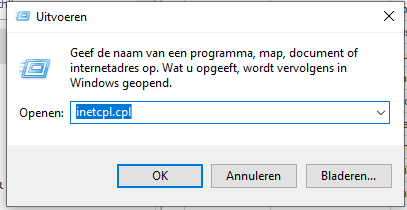 Ga naar Tabblad Beveiliging en klik op Lokaal Intranet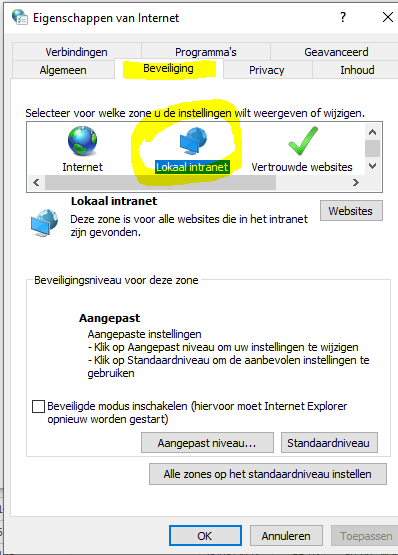 Instellen op ‘Laag’Als er geen schuifbalk is  klikken op aangepast niveau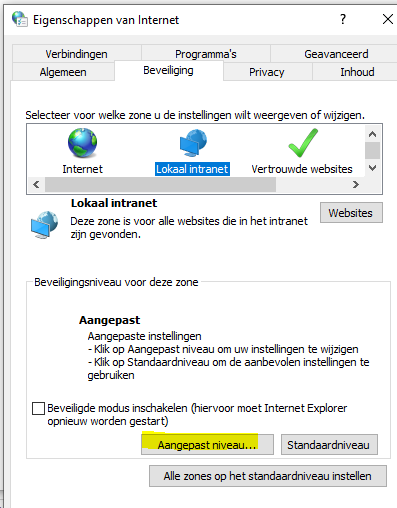 Instellen op  onderaan aanpassen op ‘Laag’ + Klikken op ‘Opnieuw instellen’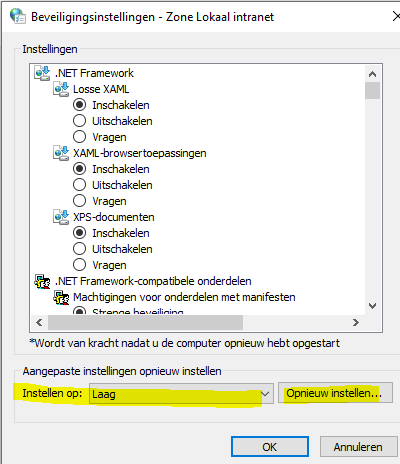 